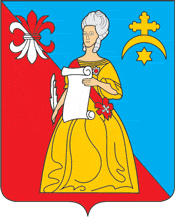   ГОРОДСКАЯ ДУМАМуниципального образованиягородского поселения «Город Кремёнки»Жуковского района Калужской областиРЕШЕНИЕ«28» февраля 2022г                                                                                                  №14г.КремёнкиВ соответствии с Федеральным законом от 06.10. 2003г. №131-ФЗ «Об общих принципах организации местного самоуправления в Росийской Федерации»,  ст.9 Правил благоустройства городского поселения «Город Кремёнки», утвержденных Решением  Городской Думы Городского поселения «Город Кремёнки» №22 от 07.05.2019г., в целях соблюдения экологических и санитарных требований, уменьшения конфликтных ситуаций с участием собак, повышения кинологической культуры и также гражданской ответственности собаководов, обращения Генерального директора ООО «ПОЛАР СИФУД РАША»  о  возможности рассмотрения размещения  площадки для выгула собак на другой территории города  на основании СанПиН 2.1.4.1110-02 «Зоны санитарной охраны источников водоснабжения и водопроводов питьевого назначения» п.3.2.3.1. запрещается размещение на территории ЗСО 2-го пояса источников питьевого водоснабжения «Объектов, обуславливающих опасность микробного загрязнения подземных вод»,Городская Дума Городского поселения «Город Кремёнки»Р Е ШИЛА:Отменить Решение Городской Думы  муниципального образования городского поселения «Город Кременки»  №29 от03.08.2021г.  «Об утверждении мест выгула собак».Определить место выгула для собак на территории городского поселения «Город Кременки» на основании публичных слушаний по вопросу утверждения мест для выгула собак, назначенных  Решением Городской Думы муниципального образования городского поселения «Город Кременки»  №6 от 07.02.2022г. на 9 марта 2022г. в 10часов 00 минут.Настоящее  Решение обнародовать.Контроль за исполнением настоящего Решения оставляю за собой. Глава МО ГП «Город Кремёнки»                                                     Д.Н. Плеханов